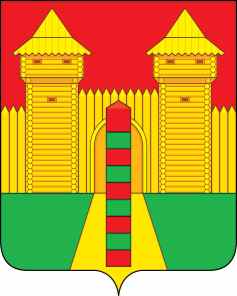 АДМИНИСТРАЦИЯ  МУНИЦИПАЛЬНОГО  ОБРАЗОВАНИЯ «ШУМЯЧСКИЙ  РАЙОН» СМОЛЕНСКОЙ  ОБЛАСТИРАСПОРЯЖЕНИЕот  18.05.2021г.   № 178-р           п. Шумячи          В соответствии с Порядком определения видов особо ценного движимого имущества муниципальных автономных учреждений, созданных на базе имущества, находящегося в собственности муниципального образования «Шумячский район» Смоленской области, или муниципальных бюджетных учреждений, утвержденным постановлением Администрации муниципального образования «Шумячский район» Смоленской области от 30.12.2010г. № 366, на основании письма Муниципального бюджетного учреждения культуры «Шумячская централизованная клубная система» от 14.05.2021г. № 79          Внести в Перечень объектов особо ценного движимого имущества, закрепляемого на праве оперативного управления за Муниципальным бюджетным учреждением культуры «Шумячская централизованная клубная система», утвержденного распоряжением Администрации муниципального образования «Шумячский район» Смоленской области от 22.10.2013г. № 204-р «О внесении изменений в Перечень объектов особо ценного движимого имущества, закрепляемого на праве оперативного управления за Муниципальным бюджетным учреждением культуры «Шумячская централизованная клубная система» (в редакции распоряжений Администрации муниципального образования «Шумячский район» Смоленской области от 20.07.2018г. № 207-р, 20.09.2018г. № 273-р, от 17.09.2019г. № 306-р, от 19.11.2020г. № 370-р, от 19.02.2021г. № 56-р) (далее – Перечень), следующие изменения:                - исключить из Перечня позиции 3, 8, 9,13,14   следующего содержания:Глава муниципального образования«Шумячский район» Смоленской области                                               А.Н. ВасильевО внесении изменений в Перечень объектов особо ценного движимого имущества, закрепляемого на праве оперативного управления за Муниципальным бюджетным учреждением культуры «Шумячская централизованная клубная система»3.Двухпостная к/у СК-1000КСмоленская область, Шумячский район, ст. Понятовка01010402580 099,008.Киноаппаратура 23 КПКСмоленская область, Шумячский район, п. Шумячи, ул. Советская, д. 1090138000276 690,009.Усилитель Inter M1500Смоленская область, Шумячский район, п. Шумячи, ул. Советская, д. 1090138020282 605,0013.Киноустановка 23 КПКСмоленская область, Шумячский район, п. Шумячи, ул. Советская, д. 7501380028123 153,0014.Видеопроектор «Феникс»Смоленская область, Шумячский район, п. Шумячи, ул. Советская, д. 750138003681 146,00